第二届融仕国际杯全国金融投资分析大赛赛事安排为进一步推广融仕天下国际教育科技（北京）有限公司(以下简称融仕国际教育)合作院校的CFA项目班人才培养模式，全面提高金融类专业人才培养质量，激发学生对金融投资分析的兴趣，突出国际化、实战化，搭建理论联系实际的平台，在第一届融仕国际杯全国金融投资分析大赛成功举办的基础上，第二届融仕国际杯全国金融投资分析大赛将于2019年11月16-17日在杭州举办。本届大赛由融仕国际教育和融仕国际CFA教育高校联盟共同主办，浙江工商大学杭州商学院承办。比赛面向融仕国际CFA教育高校联盟成员及全国其他高校的金融学专业学生，以团队形式参加,围绕候选公司进行金融投资分析，撰写研究报告,进行PPT展示及答辩。一、赛事组织主办方：融仕国际教育        融仕国际CFA教育高校联盟承办方：浙江工商大学杭州商学院二、参赛对象融仕国际CFA教育高校联盟成员及全国其他高校金融学专业本科生和研究生。三、赛事日程初赛：2019年9月13日至2019年10月25日决赛：2019年11月16-17日四、赛事安排赛事承办方组织专家遴选出了五家候选公司，参赛队伍任选一家候选公司进行投资分析并撰写研究报告和成果展示PPT，研究报告和PPT展示语言为英语。表1 五家候选公司（一）初赛1.各参赛高校自行组织初赛，并选拔出一支参加决赛的队伍，不接受个人报名。每支参赛队伍由3-5人组成,并指定一名队长，可跨学院跨年级组队，每支队伍须有一名指导教师。2.研究报告正文页数必须在12页A4纸之内，附录不超过10页，具体格式见附件五。3.报告正文第一页的开头处必须写明：①公司名称②交易所名称③股票代码④公司所在部门和行业⑤投资建议（买入、卖出或者持有）⑥股票现在的价格（注明年月日）⑦目标价格（注明和现在的价格变动的百分比）4.报告包括但不限于以下信息：①公司业务描述②行业概况和竞争地位③投资总结④估值⑤公司财务分析⑥投资风险⑦公司治理（二）决赛1.由赛事承办方组织决赛，各参赛高校组织队伍参赛。各参赛高校应于2019年10月25日前向赛事承办方提交参加决赛的队伍人员报名表（附件三）、金融投资分析报告2份（PDF格式,1份含有学校信息,1份删除学校信息用于评委匿名评审）,以及成果展示PPT(不含有学校信息)。材料请发送至邮箱rsgjcfa@163.com，邮件主题命名格式为：**学校+队伍名称+带队联系人+电话。提交材料后原则上不允许再次修改。2.决赛时间：2019年11月16-17日3.决赛地点：浙江工商大学杭州商学院(浙江省杭州市桐庐县环城南路66号)4.决赛使用PPT进行成果展示，时间为10分钟。成果展示结束后，由三到五位专家现场提问，参赛队伍进行答辩，答辩时间为10分钟。5.研究报告和PPT成果展示各占50%的分数，评分细则请参见附件一和附件二。决赛结果现场公布。五、奖项设置1.冠军：1名，团队奖金2000元人民币、奖杯及奖状，指导教师奖金1000元人民币及奖状。2.最佳研报奖：3名，团队奖金1000元人民币、奖杯及奖状，指导教师奖金800元人民币及奖状。3.最佳展示奖：3名，团队奖金1000元人民币、奖杯及奖状，指导教师奖金800元人民币及奖状。4.最团队协作奖：3名，团队奖金1000元人民币、奖杯及奖状，指导教师奖金800元人民币及奖状。六、赛事期间住宿赛事期间住宿统一安排在桐庐世贸大酒店（桐庐迎春南路36号），豪华大床：420元/晚，高级双床：360元/晚，或桐庐光典大酒店（桐庐环城南路598号(海陆世贸东侧)），高级大床：280元/晚，高级双床：260元/晚，酒店房间均含双份早餐，酒店可自选，请在回执（附件四）中注明是否需要住宿和房型。   七、赛后企业实地调研11月17日9:00-16:00进行企业实地调研。八、赛期费用1.大赛不收取会务费；2.交通费、餐饮费、住宿费等费用自理。                                                                                                                                                                                                                                                                                                                                                                                                                                                                                                                                                                                                                                                                                                                                                                                                                                                                                                                                                                                                                                                                                                                                                                                                                                                                                                                                                                                                                                                                                                                                                                                                                                                                                                                                                                                                                                                                                                                                                                                                                                                                                                                                                                                                                                                                                                                                                                                                                                                                                                                                                                                                                                                                                                                                                                                                                                                                                                                                                                                                                                                                                                                                                                                                                                                                                                                                                          	九、交通信息由于机场距离酒店交通不便，会务组只安排一班班车接机和接站一次，大赛结束后前往机场和火车站行程请自理。1.杭州萧山机场接机时间为下午3：30分发车前往酒店，请各院校参考时间预定相关机票，不在接机时间内的航班，请自行安排前往酒店的行程。参考路线：萧山机场（汽车总站）乘坐机场大巴--桐庐客运中心--乘坐公交桐庐18路（分水江大桥方向6站）--农商银行公交站下车--步行至目的酒店机场大巴发车时间：10:10、12:20、14:30、16:40、18:50、21:10    大巴票价：以当地公布为准，其中机场出发每位65元，道路和天气正常情况下全程行驶约120分钟。咨询电话: 0571-571962992.杭州东站接站时间为下午3点整发车前往酒店，请各院校参考时间预定相关高铁票，不在接站时间内的车次，请自行安排前往酒店的行程。参考路线：杭州东站（乘高铁）--桐庐站乘公交--桐庐19路或桐庐K19路（春江景苑方向9站）到图书馆站下车--步行至目的酒店十、联系方式联系电话： 王老师19932963080    崔老师15210555910联系邮箱：rsgjcfa@163.com融仕天下国际教育科技（北京）有限公司融仕国际CFA教育高校联盟二〇一九年八月三十日附件一第二届融仕国际杯全国投资分析大赛评分表研究报告评分表格附件二第二届融仕国际杯全国投资分析大赛评分表PPT成果展示评分表格附件三第二届融仕国际杯全国投资分析大赛报名表附件四第二届融仕国际杯全国投资分析大赛（参会回执）温馨提示：请务必于2019年10月25日前将参会回执发送给大赛组委会。附件五××××大学××××公司研究报告交易所：　　　　　　　　股票代码：　　　　　　　　行    业：　　　　　　　　投资建议：　　　　　　　　目前价格：　　　　　　　　目标价格：　　　　　　　　目　　录以下目录为自动生成，同学们可根据自己研究报告的内容，输入各自的章、节及小节。刷新下面的域既可得到相应的目录。再根据要求，调整目录的字号。(然后将这句话删除)PART 1	31. Enter the text	31.1 Enter the text	31.2 Enter the text	31.3 Enter the text	32. Enter the text	32.1 Enter the text	32.2 Enter the text	32.3 Enter the text	3Appendix	7PART 1Enter the text1. Enter the textEnter the text1.1 Enter the textEnter the text1.1.1 Enter the textEnter the text1.2 Enter the textEnter the text1.3 Enter the textEnter the text2. Enter the textEnter the text2.1 Enter the textEnter the text2.2 Enter the textEnter the text2.3 Enter the textEnter the text新的一章另起一页说明：(一)关于标题及正文PART 1 的标题为第一级标题，字体为微软雅黑，字号为小三，居中排版，段前和段后的间距均为0.5行。的标题为第二级标题，字体为Calibri (正文)， 四号字，两端对齐，无首行缩进。行距为1.5倍。段前和段后的间距均为0.5行。1.1标题是第三级，字体为Calibri (正文), 字号为小四号字，两端对齐，无首行缩进，行距为1.5倍。段前和段后的间距均为0.5行。1.1.1标题是第四级，字体为Times New Roman, 字号为小四号字，加黑，两端对齐，无首行缩进，行距为1.5倍。段前和段后的间距均为0.5行。1.1.1.1标题是第五级，字体为Times New Roman, 字号为小四号字，两端对齐，无首行缩进，行距为1.5倍。段前和段后的间距均为0.5行。正文字体为Times New Roman, 字号为小四号字，两端对齐，首行缩进2字符，行距为1.5倍。段前和段后的间距均为0行。在进行研究报告撰写过程中，可根据篇幅，复制以上内容作为模板，并根据自己的研究报告内容做适当增减。 (二) 关于研究报告的注释注释一律采用页末注(脚注)，而不是随文注和篇末注。可参照《中国社会科学编排规范》中的注释格式要求。注释内容当页完成，用小五号Times New Roman字体。注释序号用①②③与注释文字之间空一格。在同一页中有两个及两个以上的注释时，按注释在正文中的先后顺序编号，并标注在正文右上角，如×××①。每一页独立编号。（三）研究报告正文数字标题书写顺序正文数字标题书写顺序依次为：1，1.1，1.1.1；(四)研究报告中的公式a. 公式应另起一行写在稿纸中央。一行写不完的长公式，最好在等号处转行，如做不到这一点，可在数学符号(如“﹢”、“﹣”号)处转行。b. 公式的编号用圆括号括起，放在公式右边行末，在公式和编号之间不加虚线。公式可按全文统编序号，也可按章独立序号，如 (49) 或 (4.11)，采用哪一种序号应和图序、表序编法一致。不应出现某章里的公式编序号，有的则不编序号。子公式可不编序号，需要引用时可加编a、b、c……重复引用的公式不得另编新序号。公式序号必须连续，不得重复或跳缺。c. 文中引用某一公式时，写成“由式（16.20）”。(五)研究报告中的表格a. 表格必须与研究报告叙述有直接联系。b. 每个表格都应有表题和序号。表题应写在表格上方正中，序号写在左方，不加标点，空一格接写标题，表题末尾不加标点。c. 全文的表格可以统一编序，也可以逐章单独编序。采用哪一种方式和插图、公式的编序方式统一。表序必须连续，不得跳缺。正文中引用时，“Table”字在前，序号在后，如写“Table2”。d. 表格允许下页接写，接写时表题省略，表头应重复书写，并在右上方写“续表××”。多项大表可以分割成块，多页书写，接口处必须注明“接下页”、“接上页”、“接第×页”字样。e. 表格应位于正文首次出现处的段落下方，不应置前和过分置后。Table 1-3□□XXXXX（Times new roman五号，居中，位于表上）（表与正文空一行） (六)研究报告中的图和结构式等a. 研究报告的插图必须精心制作，线条要匀洁美观。结构式、数据图应采用矢量图(可直接以对象粘贴，或存为WMF,EMF格式的图片插入)。使用位图时要保证打印的分辨率，在Word中，位图缩放比例应小于50%（如使用Office2010, 为保证位图打印质量，请在文件-选项-高级-图像大小和质量中选择“不压缩文件中的图像”），图片纵横比例不得改变。插图应与正文呼应，不得与正文无关或与正文脱节；正文中要求对插图进行解释说明。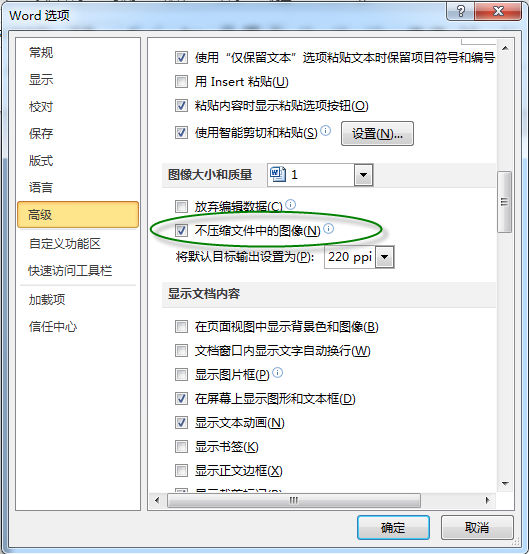 b. 图的内容安排要适当，不要过于密实，同行相同类型的图大小应尽量保持一致。c. 每幅插图应有题目和序号，全文的插图可以统一编序，也可以逐章单独编序，如：图45或图6.8；采取哪一种方式应和表格、公式的编序方式统一。图序必须连续，不重复，不跳缺。例：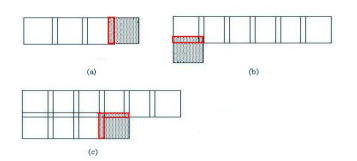 Figure 2-2 纹理块的边界（Times new roman五号居中，位于图下）（图与正文空一行）Appendix是否需要附录可根据研究报告情况而定。附录应另起一页，内容一般包括正文内中不便列出的冗长公式推导、符号说明（含缩写）、计算机程序等。小三号字、微软雅黑、居中，内容采用小四号、Times new roman。公司名称行业特点研究提示东阿阿胶白马消费/医药高PB高ROE关注中医负面新闻的影响福耀玻璃周期消费/汽车行业中PB高ROE龙头股三一重工机械股中PB中ROE研究可交换债与正股之间的关系中国平安非银金融高PB高ROE关注与证券市场的正相关性，高β，可以研究转换债与正股之间的关系金隅集团地产股低PB中ROE关注地产周期性，包括生命周期和政策周期等评分部分最高分值计分业务描述5行业概述及竞争定位15投资概述15估值20财务分析20投资风险15公司治理5英文撰写水平5合计100评分部分最高分值计分财务分析25估值25演讲20问题与回答15团队参与5材料质量5英文展示及演说水平5合计100姓名学校专业班级联系电话邮箱指导教师队长队员1队员2队员3队员4姓 名学校联系电话E-mail所选酒店双床或大床是否需要安排住宿（是或否）是否需要安排住宿（是或否）姓 名学校联系电话E-mail所选酒店双床或大床15日16日×××××××××××××××××× （Times new roman五号，垂直居中） ××××××××××××